saint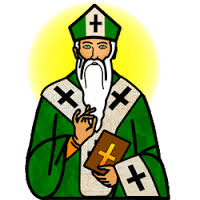  Saint Brigid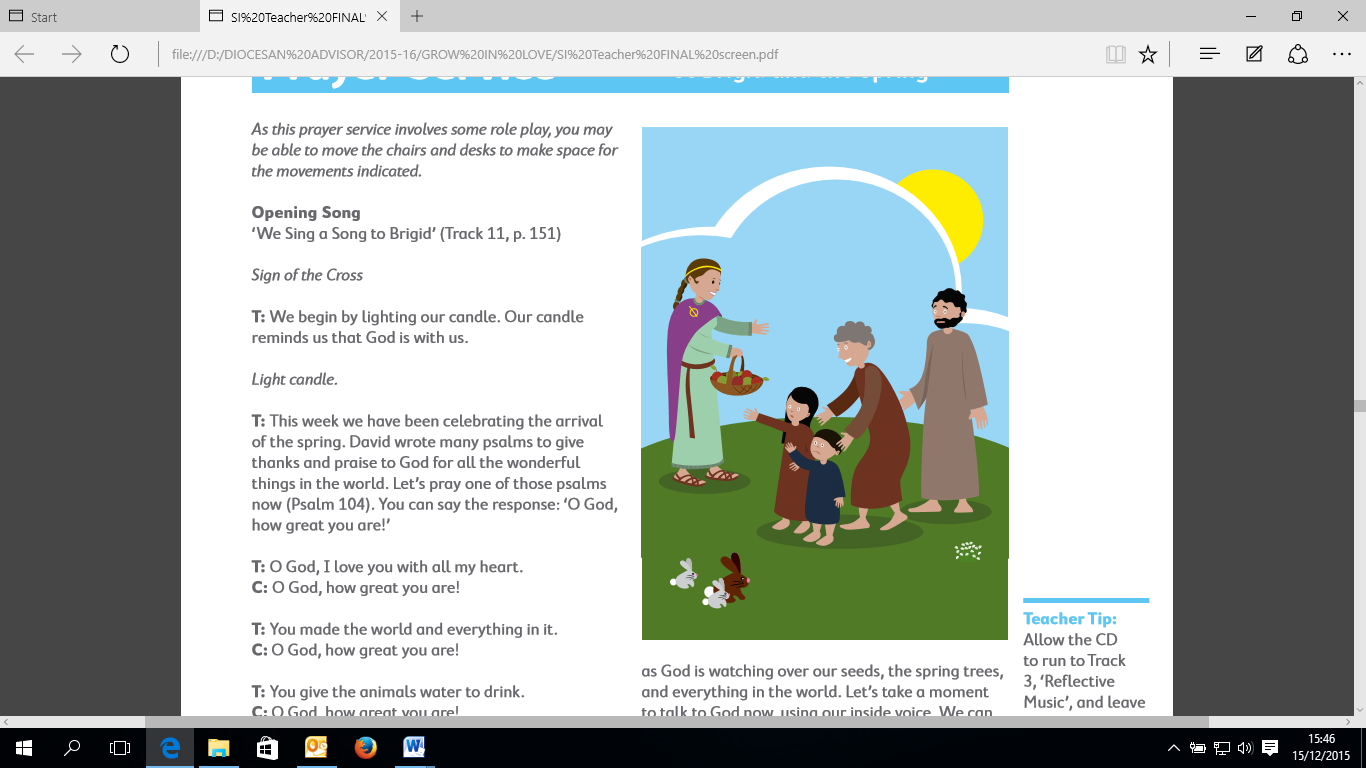 